Металлические грядкиГрядки изготовлены из оцинкованного металла, каждая панель имеет 8 ребер жесткости, все грядки длиной более 2-х метров комплектуются стяжками.Размеры — ширина грядок — 0,5, 0,65, 1 метров, длина грядок — 2,0; 3,0; 4,0; 5,0; 6,0 метров и более кратно 1 метрам, также изготавливаются длины для теплиц,  высота — 18 сантиметров. Под заказ возможно изготовление грядок любой длины и ширины.Комплектация — панели грядок, соединительные элементы, крепеж.Грядки в стандартном исполнении оцинкованные либо с полимерным покрытием коричневого, желтого и ярко-зеленого цветов. Под заказ возможно изготовление грядок любого цвета по каталогу RAL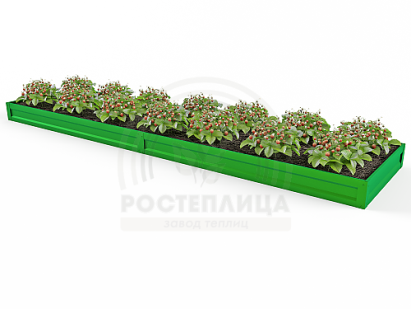 РазмерЦена (руб.)Цена (руб.)РазмерОцинкованныеПолимерные0,5х2,0м900,001300,000,5х3,0м1400,001900,000,5х4,0м1500,002100,000,5х5,0м1950,002700,000,5х6,0м2100,002900,000,5х3,75м1500,000,5х5,75м2100,000,65х2,0м1000,001400,000,65х3,0м1500,002000,000,65х4,0м1600,002200,000,65х5,0м2050,002800,000,65х6,0м2200,003000,000,65х3,75м1600,000,65х5,75м2200,001,0х2,0м1100,001500,001,0х3,0м1600,002100,001,0х4,0м1700,002300,001,0х5,0м2150,003000,001,0х6,0м2300,003200,001,0х3,75м1700,001,0х5,75м2300,00БОРДЮРЫБОРДЮРЫБОРДЮРЫ2м3505503м5508004м70010005м85012506м10001450КЛУМБЫКЛУМБЫКЛУМБЫДиаметрЦинкПолимер0,75м4006001,25м6007002,5м10001300